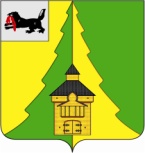 Российская ФедерацияИркутская областьНижнеилимский муниципальный районАДМИНИСТРАЦИЯПОСТАНОВЛЕНИЕОт__26.04._   ______2021г. №_   402____г. Железногорск-Илимский«Об утверждении плана по реализации мер, направленных на совершенствование
деятельности по оказанию помощи детям
и подросткам в случаях жестокого обращения
с ними в Нижнеилимском районе на 2021-2022 годы»В целях реализации Указа Президента Российской Федерации                              от 29.05.2017 года № 240 «Об объявлении в Российской Федерации Десятилетия детства», руководствуясь распоряжением Губернатора Иркутской области от 29.03.2021года № 87-р «О мероприятиях в рамках Десятилетия детства в Иркутской области на период до 2027 года», в соответствии                        со статьей  47 Устава муниципального образования «Нижнеилимский район», администрация Нижнеилимского муниципального районаПОСТАНОВЛЯЕТ:1. Утвердить  прилагаемый план по реализации мер, направленных                       на совершенствование деятельности по оказанию помощи детям и подросткам в случаях жестокого обращения с ними в Нижнеилимском районе                                  на 2021-2022 годы (далее – План) (прилагается).         2. Ответственным исполнителям соответствующих мероприятий Плана обеспечить:        выполнение мероприятий Плана в установленные сроки;         предоставление в отдел организационной работы и социальной политики  администрации района отчета о реализации мероприятий Плана  2 раза в год                            в срок  не позднее 25 мая  и 15 декабря текущего года.         3. Муниципальному координатору межведомственного взаимодействия                       по Нижнеилимскому району (Сорокиной А.Ю.), секретарю  муниципальной межведомственной группы по противодействию жестокому обращению                     и насилию в отношении несовершеннолетних (Дубро Е.В.) (далее – ММГ)  обеспечить подготовку и предоставление заместителю мэра района                       Пироговой Т.К. информации об исполнении  Плана за отчетный год                          в срок до 15 января года, следующего за отчетным.4. Опубликовать данное постановление в периодическом печатном издании «Вестник Думы и администрации Нижнеилимского муниципального района» и разместить на официальном  сайте МО «Нижнеилимский район».5. Контроль за исполнением настоящего постановления возложить                        на заместителя мэра района по социальной политике Т.К.Пирогову. Мэр района                                              М.С.РомановРассылка:  в дело - 2, членам ММГ, ОКСДМ, ОМВД по Нижнеилимскому району,  ОГКУ СО «Центр социальной помощи семье и детям Нижнеилимского района»,  ОГКУ СО «Центр помощи детям, оставшимся без попечения родителей, Нижнеилимского района», ПКЖИ, главам городских и сельских поселений района, Ступиной И.Г.
Е.В.Дубро
30206УТВЕРЖДЕН
постановлением администрации
Нижнеилимского муниципального района
от__26.04.___ 2021 г. № _____402___ПЛАН по реализации мер в Нижнеилимском районе, направленных на совершенствование деятельности по оказанию
помощи детям и подросткам в случаях жестокого обращения с ними,  на 2021 – 2022 годыМэр  района                                                                               М.С.Романов № п/пНаименование мероприятийСрок исполненияОтветственные исполнители1.Совершенствование механизмов межведомственной координации в сфере профилактики жестокого обращения с детьми и подростками и оказания помощи детям и подросткам, подвергшимся жестокому обращению, в том числе его правовое обеспечениеСовершенствование механизмов межведомственной координации в сфере профилактики жестокого обращения с детьми и подростками и оказания помощи детям и подросткам, подвергшимся жестокому обращению, в том числе его правовое обеспечениеСовершенствование механизмов межведомственной координации в сфере профилактики жестокого обращения с детьми и подростками и оказания помощи детям и подросткам, подвергшимся жестокому обращению, в том числе его правовое обеспечение1.1.Заседания межведомственной муниципальной группы  по противодействию жестокому обращению и насилию в отношении несовершеннолетних  в Нижнеилимском районеЕжеквартально, по мере поступления материаловЧлены межведомственной муниципальной группы по противодействию жестокому обращению и насилию в отношении несовершеннолетних администрации Нижнеилимского муниципального района (далее – ММГ)1.2.Межведомственное взаимодействие органов системы профилактики                                             по проблемам семейного неблагополучия, социального сиротства, жестокого обращения с детьми и подростками,  оказания помощи детям  и подросткам, подвергшимся жестокому обращению, определение траектории взаимодействия               (согласно алгоритму действий)ПостоянноКДН и ЗП администрации Нижнеилимского муниципального района (далее - КДН и ЗП), Департамент образования администрации  Нижнеилимского района (далее – ДО), образовательные организации  (далее - ОО), ОГБУЗ «Железногорская районная больница» (далее – «ЖРБ») (по согласованию), ОМВД России  по Нижнеилимскому району (далее - ОМВД)                         (по согласованию), ОГКУ СО «Центр социальной помощи семье и детям Нижнеилимского района» (далее - «ЦСПС и Д») (по согласованию),  отдел опеки и попечительства граждан   по Нижнеилимскому району (далее – органы опеки) (по согласованию), органы местного самоуправления1.3.Межведомственные сверки учетных данных органов и учреждений системы профилактики несовершеннолетних, находящихся в социально опасном положенииЕжеквартально 2021-2022 годыКДН и ЗП, ДО, ОО, ОМВД (по согласованию), «ЦСПС и Д»  (по согласованию),  органы опеки                               (по согласованию)1.4.Координационные совещания руководителей  и специалистов  органов               и учреждений системы профилактики по вопросам выявления случаев жестокого обращения  с детьми и подросткамиЕжегоднопо мере необходимостиОрганы системы профилактики безнадзорности                                         и правонарушений несовершеннолетних в муниципальном образовании «Нижнеилимский район» (далее – органы системы профилактики)1.5.Предоставление (содействие в предоставлении)  медицинской, психологической, педагогической, юридической, социальной помощи, не относящейся к социальным услугам (социальное сопровождение), несовершеннолетним и их семьям, оказавшимся в трудной жизненной ситуации, в том числе  в социально опасном положенииПостоянноОрганы системы профилактики, органы местного самоуправления1.6. Мероприятия (собрания, круглые столы и др.) с участием родителей учащихся образовательных организаций, представителей органов системы профилактики, психологов социально - психологической службы, представителей духовно – религиозных конфессийПостоянноДО, ОО, органы системы профилактики, общественные организации (по согласованию)2.  Внедрение и развитие инновационных форм профилактической работы с семьями и детьми по предотвращению жестокого обращения с  ребенком  Внедрение и развитие инновационных форм профилактической работы с семьями и детьми по предотвращению жестокого обращения с  ребенком  Внедрение и развитие инновационных форм профилактической работы с семьями и детьми по предотвращению жестокого обращения с  ребенком2.1.Профилактические мероприятия:-  акция «Синяя ленточка»;- акция ко Дню защиты детей «Мы против насилия над детьми»;- акция «Я имею право»;- мероприятия, направленные на формирование культуры безопасного образа жизни детей дошкольного возрастаЕжегодно, март июньноябрьДО, ОО, отдел по культуре, спорту и делам молодежи администрации Нижнеилимского муниципального района (далее - ОКСДМ), учреждения культуры, «ЦСПС и Д»                                  (по согласованию), органы местного самоуправления2.2.Районный Форум приемных родителей.Ежегодно,март - апрельОрганы опеки (по согласованию), «ЦПД»                       (по согласованию), «ЦСПС и Д»                                         (по согласованию), администрация района, органы местного самоуправления2.3.Мониторинг выявленных фактов жестокого обращения с детьми, включения несовершеннолетних в преступную и антиобщественную деятельность, пресечение таких фактов в рамках действующего законодательстваПостоянноММГ, КДН и ЗП, КДН и ЗП, ДО, ОО, ОМВД                             (по согласованию)2.4.Межведомственные проверки по фактам насилия  и жестокого обращения                             в отношении несовершеннолетних, в том числе детей-сирот и детей, оставшихся без попечения родителей, поступившим на телефоны доверия органов системы профилактикиОказание экстренной помощи несовершеннолетним, пострадавшим                          от жестокого обращения. Обеспечение комплекса мер по их реабилитации.ПостоянноЧлены ММГ, КДН и ЗП, органы системы профилактики, органы местного самоуправления2.5.Мониторинговые мероприятия в жилом секторе: ПостоянноКДН и ЗП, ОМВД (по согласованию), органы опеки (по согласованию), «ЦСПС и Д»                                            (по согласованию), органы местного самоуправления, общественные  КДН и ЗП во взаимодействии   с общественными организациями  и социально ориентированными некоммерческими организациями (далее – СОНКО)                                                (по согласованию)2.5.1.внеплановые проверки замещающих семей, где ранее допущены нарушения прав и законных интересов несовершеннолетних;     принятие к лицам, совершившим правонарушения и преступления                        в отношении несовершеннолетних, мер, предусмотренных законодательством Российской Федерации;ПостоянноКДН и ЗП, ОМВД (по согласованию), органы опеки (по согласованию), «ЦСПС и Д»                                            (по согласованию), органы местного самоуправления, общественные  КДН и ЗП во взаимодействии   с общественными организациями  и социально ориентированными некоммерческими организациями (далее – СОНКО)                                                (по согласованию)2.5.2.внеплановые проверки по профилактике семейного неблагополучия (жестокого обращения  с несовершеннолетними), детской  и младенческой смертности (сопровождение таких семей    восстановлению детско-родительских отношений.ПостоянноКДН и ЗП, ОМВД (по согласованию), органы опеки (по согласованию), «ЦСПС и Д»                                            (по согласованию), органы местного самоуправления, общественные  КДН и ЗП во взаимодействии   с общественными организациями  и социально ориентированными некоммерческими организациями (далее – СОНКО)                                                (по согласованию)2.6.Профилактические мероприятия: «Семья», «Лето», «Школьный портфель», «Каждого ребенка за парту», «День правовой помощи»                                     и другие, направленные на профилактику социального сиротства, жестокого обращения с детьми и подростками, областная информационная акция «Твори добро от всей души», посвященная  Всемирному Дню прав ребёнкаЕжегодноКДН и ЗП, ДО, ОО, ОКСДМ, ОМВД                           (по согласованию), «ЖРБ» (по согласованию), «ЦСПС и Д» (по согласованию), органы системы профилактики, органы местного самоуправления   во взаимодействии с общественными организациями  и СОНКО  (по согласованию)                            2.7.Патронаж несовершеннолетних, подвергшихся жестокому обращению,                      и их семейЕжегодно, по плануОрганы системы профилактики   3.Методическое обеспечение работы специалистов в сфере профилактики жестокого обращения с детьми и реабилитации детей, подвергшихся жестокому обращениюМетодическое обеспечение работы специалистов в сфере профилактики жестокого обращения с детьми и реабилитации детей, подвергшихся жестокому обращениюМетодическое обеспечение работы специалистов в сфере профилактики жестокого обращения с детьми и реабилитации детей, подвергшихся жестокому обращению3.1.Областной учебно-методический семинар для ответственных секретарей                         и инспекторов районных комиссий по делам несовершеннолетних и защите их правЕжегодноКДН и ЗП3.2.Тематические практико-ориентированные семинары   для ответственных лиц Департамента образования администрации района, руководителей образовательных организаций,  учреждений социального обслуживания,                   а также педагогов - психологов, социальных педагогов  и социальных работников по профилактике жестокого обращения                                                  с несовершеннолетними, социального сиротства. ЕжегодноДО, ОО, «ЦСПС и Д» (по согласованию),                          «ЦПД»   (по согласованию), члены ММГ3.3.Семинары, курсы повышения квалификации  для ответственных лиц Департамента образования, руководителей образовательных организаций, учреждений социального обслуживания, а также педагогов - психологов, социальных педагогов и социальных работников по профилактике жестокого обращения с несовершеннолетними, социального сиротстваЕжегодно
ДО, ОО, «ЦСПС и Д» (по согласованию), «ЦПД» (по согласованию), «ЖРБ»  (по согласованию)3.4. Просветительская работа среди родителей (законных представителей)                                   по проблемам жестокого обращения по отношению к детям, по формированию и укреплению семейных ценностей (родительские собрания, лектории, тренинги, викторины, акции и др.)Ежегодно,по план- графикуОрганы системы профилактики4.Информационное обеспечение противодействия жестокому обращению с детьми, укрепления семейных ценностей, формирования активной гражданской позиции населения в отношении прав детейИнформационное обеспечение противодействия жестокому обращению с детьми, укрепления семейных ценностей, формирования активной гражданской позиции населения в отношении прав детейИнформационное обеспечение противодействия жестокому обращению с детьми, укрепления семейных ценностей, формирования активной гражданской позиции населения в отношении прав детей4.1.Информирование опекунов (попечителей), приёмных родителей  во время проверок условий жизни несовершеннолетних подопечных об уголовной ответственности, а также о правовых последствиях жестокого обращения с несовершеннолетними подопечными.Распространение информационной профилактической продукции (буклетов, памяток и т.д.).ПостоянноОтдел опеки и попечительства граждан                                            по Нижнеилимскому району (по согласованию), «ЦСПС и Д» (по согласованию), «ЦПД»                              (по согласованию)4.2.Содействие родителям (законным представителям) несовершеннолетних                                     по вовлечению детей во внеурочную деятельность и получение дополнительного образования.ПостоянноДО, ОО,  учреждения дополнительного образования, ОКСДМ, учреждения культуры4.3.Родительские тематические собрания с приглашением специалистов (юристов, психологов, специалистов подразделений ОДН, КДН и ЗП администрации района) в целях повышения правовой  и психолого-педагогической культуры родителей (законных представителей) несовершеннолетних, недопустимости жестокого обращения с детьми, профилактики насилия и жестокого обращения  по отношению к детям (родительские собрания, лектории, тренинги, викторины).Ежегодно,в течение учебного годаДО, ОО, КДН и ЗП, ОМВД (по согласованию),    органы опеки   (по согласованию), «ЖРБ»                            (по согласованию), «ЦСПС и Д»                                        (по согласованию),  ГБ ПОУ ИО «Профессиональный колледж города Железногорск – Илимского»  (далее – ПКЖИ) (по согласованию)4.4.Мероприятия, посвященные Международному дню детского телефона доверия, в том числе проведение информационной кампании, приуроченной ко Дню детского телефона доверияЕжегодно, апрель-майДО, ОО, ПКЖИ (по согласованию), органы системы профилактики, органы местного самоуправления4.5.Мониторинг несовершеннолетних, пострадавших от жестокого обращения, либо находящихся в социально опасном положении, в связи с высоким риском жестокого обращения                              ПостоянноММГ, КДН и ЗП, ДО, ОМВД (по согласованию), «ЖРБ» (по согласованию), «ЦСПС и Д»                                            (по согласованию)4.6.Размещение на официальных сайтах органов системы профилактики  телефонов доверия служб в круглосуточном режиме, осуществляющих деятельность по оказанию экстренной медицинской, психологической, педагогической, юридической и социальной помощи детям и подросткам, пострадавшим  от жестокого обращенияПостоянноОрганы системы профилактики, органы местного самоуправления4.7.Консультативная и психолого-педагогическая помощь по коррекции детско-родительских отношений семьям «группы риска», состоящим на учетах разного уровня и применяющим к детям жестокое обращениеПостоянноДО,  «ЦСПС и Д» (по согласованию),  «ЦПД»                                                                            (по согласованию), «ЖРБ» (по согласованию)           4.8.Распространение информационно - справочной продукции  о местах получения правовой, психологической, иной адресной помощи детям - жертвам насилия, действиях при возникновении чрезвычайных ситуаций (совместно с МЧС России        по Нижнеилимскому району).Размещение продукции на информационных стендах организацийЕжегодноДО, ОО, ОМВД (по согласованию),                               «ЦСПС и Д» (по согласованию), «ЦПД»                                                                                     (по согласованию),  «ЖРБ» (по согласованию),  ПКЖИ (по согласованию),  органы местного самоуправления5.Мониторинг  показателей оценки деятельности организаций, оказывающих помощь подросткам, подвергшимся жестокому обращениюМониторинг  показателей оценки деятельности организаций, оказывающих помощь подросткам, подвергшимся жестокому обращениюМониторинг  показателей оценки деятельности организаций, оказывающих помощь подросткам, подвергшимся жестокому обращению5.1.Мониторинг  детской и младенческой смертностиПостоянно«ЖРБ» (по согласованию)5.2.Мониторинг показателей и критериев эффективности  профилактической работы органов системы профилактикиПостоянноММГ, КДН и ЗП, органы системы профилактики, органы местного самоуправления